CometidoLa presente Recomendación contiene información sobre las características técnicas y los criterios de protección de los sistemas que funcionan en el servicio móvil aeronáutico (AMS), planificados o que funcionan actualmente en la gama de frecuencias 14,5-15,35 GHz para uso en estudios de compartición y compatibilidad, según el caso.Palabras claveServicio móvil aeronáutico, características técnicas, criterios de protección, banda Ku.Abreviaturas/glosarioADL:	Enlace de datos del AMSADT:	Terminal de datos aerotransportadoAMS:	Servicio móvil aeronáuticoGDT:	Terminal de datos en tierraRLOS:	Visibilidad directa radioeléctricaSANT:	Sistema de aeronaves no tripuladasLa Asamblea de Radiocomunicaciones de la UIT,considerandoa)	los sistemas y redes que funcionan en el AMS se utilizan para banda ancha y enlaces de datos aerotransportados para soportar aplicaciones de teledetección en, por ejemplo, los sectores de las ciencias de la Tierra, la gestión del territorio y la distribución de energía. Esas aplicaciones sirven, por ejemplo, para medir el espesor y la distribución de la banquisa polar, la aplicación de legislaciones locales y nacionales, la distribución de incendios forestales, la supervisión de oleoductos, la utilización de tierras agrícolas y urbanas y la supervisión de recursos naturales;b)	que los sistemas y redes que funcionan en el AMS se utilizan para banda estrecha, telemando aerotransportado y enlaces de datos de control;c)	que en el AMS hay un número creciente de diversos sistemas y redes planificados y operativos;d)	que las administraciones que realizan estudios de compartición o compatibilidad del UIT-R con respecto a nuevas propuestas de atribución en cualquier parte de la gama de frecuencias 14,5-15,35 GHz, deberían tener en cuenta las operaciones de servicios establecidos en la banda y, en particular, el servicio móvil aeronáutico,reconociendoa)	que la gama de frecuencias 14,5-15,35 GHz está atribuida mundialmente a título primario al servicio móvil;b)	que el servicio móvil aeronáutico es un servicio móvil entre estaciones aeronáuticas y estaciones de aeronave, o entre estaciones de aeronave;c)	que la gama de frecuencias 14,5-15,35 GHz también está atribuida mundialmente a título primario al servicio fijod)	que la gama de frecuencias 14,5-14,8 GHz también está atribuida mundialmente a título primario al servicio fijo por Satélite (Tierra-espacio) conforme a lo dispuesto en RR número 5.510,reconociendo ademása)	que en las Regiones 1 y 3, la utilización de la gama de frecuencias 14,5-14,8 GHz para enlaces de conexión (Tierra-espacio) del servicio de radiodifusión por Satélite está reservada para países fuera de Europa que funcionan con arreglo a las disposiciones y los planes asociados del Apéndice 30A al Reglamento de Radiocomunicaciones;b)	que la utilización de la gama de frecuencias 14,5-14,8 GHz por el AMS no restringe ni limita en modo alguno la utilización de enlaces de conexión del servicio de radiodifusión por satélite mencionada en el reconociendo además a) anterior,recomienda1	que se consideren las características técnicas y operacionales de los sistemas que funcionan en el AMS descritas en el Anexo como representativas de los que funcionan en la gama de frecuencias 14,5-15,35 GHz;2	que las características técnicas y los criterios de protección de las estaciones receptoras y transmisoras del AMS indicadas en el Anexo deberían utilizarse para realizar análisis de compartición y compatibilidad, según el caso;3	que se utilicen los criterios de relación entre la potencia de la señal interferente y el nivel de potencia de ruido en el receptor (I/N) de –6 dB como nivel de protección requerido para los receptores del AMS. Si están presentes múltiples fuentes de interferencia potencial, la protección del AMS exige que ese criterio no se rebase debido a la interferencia combinada de múltiples fuentes.AneXoCaracterísticas técnicas y criterios de protección de los sistemas del servicio móvil aeronáutico en la banda de frecuencias 14,5-15,35 GHz1	IntroducciónLos sistemas y redes que funcionan en el AMS son cada vez más utilizados por gobiernos locales y nacionales, así como por el sector civil y entidades docentes, para enlaces de datos de banda ancha aerotransportados para soportar aplicaciones de teledetección como por ejemplo ciencias de la Tierra, gestión del suelo y distribución de energía. Ejemplos de aplicaciones: supervisión del espesor y la distribución de la banquisa ártica, fuerzas del orden locales y nacionales, mapas de incendios forestales, supervisión de oleoductos, utilización de tierras agrícolas y urbanas y vigilancia de recursos naturales. Los equipos de teledetección pueden estar a bordo de aeronaves tripuladas o de sistemas de aeronaves no tripuladas (SANT). Cuando los equipos de teledetección están a bordo de un SANT, los sistemas y redes que funcionan en el AMS se pueden utilizar para enlaces de datos de mando y control de banda estrecha a bordo de aeronaves. Esos enlaces de datos de banda estrecha se pueden utilizar para mandar instrucciones y controlar el equipo de teledetección y/o el SANT.2	Despliegue operacionalEn la gama de frecuencias 14,5-15,35 GHz, el servicio móvil está atribuido a título primario en las tres Regiones del UIT-R. El AMS es un servicio móvil entre estaciones aeronáuticas y estaciones de aeronave, o entre estaciones de aeronave. Plataformas equipadas con enlaces de datos AMS (AMS data links, ADL) pueden desplegarse en cualquier lugar de un país cuya administración haya autorizado su utilización de conformidad con la autorización.Un ADL puede existir entre un terminal de datos aerotransportado (airborne data terminal, ADT), que es una estación de aeronave, y un terminal de datos en tierra (ground data terminal, GDT), que es una estación aeronáutica, o entre dos ADT. Los ADL son bidireccionales por naturaleza y pueden funcionar en modo de banda estrecha o banda ancha en una o en ambas direcciones, dependiendo de las necesidades operacionales.Los GDT pueden estar en una sola ubicación permanente o ser transportables. Los GDT transportables pueden desplazarse para atender a necesidades operacionales. El tiempo que permanece un GDT transportable en una ubicación determinada depende de las necesidades operacionales.La longitud del enlace para el ADL suele estar limitada por el horizonte de visibilidad directa radioeléctrica (radio-line-of-sight, RLOS), que depende de la configuración del terreno a proximidad del GDT y de la altitud del ADT. La altitud operacional de las plataformas aerotransportadas equipadas con esos ADL depende de requisitos operacionales específicos y puede ser de hasta aproximadamente 20 km. Si bien algunos enlaces pueden ser relativamente cortos, muchos se aproximan a la distancia del horizonte RLOS. En un enlace aire-tierra, la longitud de ese enlace puede ser de aproximadamente 450 km para un enlace de datos AMS a una altitud de aproximadamente 20 km.El enlace entre dos ADT funciona del mismo modo que el enlace entre un GDT y un ADT, con la salvedad de que la longitud del enlace depende de la altitud operacional de los dos ADT. En un enlace directo aire-aire, esta longitud puede ser de aproximadamente 900 km. Otros factores que se deben tener en cuenta, como las pérdidas atmosféricas (atenuación debida a la lluvia, gases, etc.) y pérdidas debidas a ecos parásitos, como las descritas en la Recomendación UIT-R de la serie P,  pueden reducir la distancia máxima del enlace entre dos aeronaves. Dependiendo de las condiciones ambientales y de la ubicación de la aeronave, la distancia del enlace puede ser inferior a 900 km.Un solo terminal en tierra puede soportar varios terminales aeronáuticos a través de diferentes enlaces. Si los ADL funcionan en modo de banda estrecha, múltiples enlaces de datos pueden ser soportados mediante separación de frecuencias. Si los enlaces de datos funcionan en modo de banda ancha, múltiples enlaces de datos pueden ser soportados mediante separación geográfica utilizando múltiples antenas de alta ganancia y haz estrecho.La duración del enlace puede abarcar toda la duración del vuelo, es decir, despegue/aterrizaje, tránsito hacia/desde la zona operacional, y el tiempo utilizado para la compilación de datos en la zona operacional. Por consiguiente, un ADL puede estar activo durante muchas horas.Durante el vuelo, el seguimiento de las antenas direccionales del AMS (GDT y ADT) se mantiene utilizando información intercambiada a través del enlace. Si se pierde el enlace, también se pierde la información de seguimiento de la antena y, debido a los movimientos de la aeronave, puede ser imposible mantener la puntería adecuada de las antenas. En ese caso debe iniciarse un procedimiento completo de recuperación del enlace, y la duración de esa interrupción del servicio depende de la velocidad de la aeronave y de la posición del punto de encuentro preplanificado que la aeronave debe alcanzar para reanudar la comunicación3	Características técnicas de los sistemas móviles aeronáuticosEn el Cuadro 1 se indican las características técnicas representativas de los enlaces de datos aerotransportados en el AMS para la gama de frecuencias 14,5-15,35 GHz3.1	Características de los transmisoresLos sistemas móviles aeronáuticos que operan o que están planificados para operar en la banda de frecuencias 14,5-15,35 GHz suelen utilizar modulaciones digitales. Un transmisor determinado puede ser capaz de radiar más de una forma de onda. En los transmisores suelen utilizarse dispositivos de salida de amplificador de potencia de estado sólido. La tendencia a utilizar transmisores de estado sólido en nuevos sistemas móviles se mantendrá en un futuro previsible debido a la gran anchura de banda, el bajo nivel de emisiones no deseadas generadas, el bajo consumo de potencia y la fiabilidad de esos dispositivos.Las anchuras de banda típicas de emisión en RF (3 dB) de los transmisores de los sistemas móviles que operan o están planificados para operar en la banda de frecuencias 14,5-15,35 GHz van de aproximadamente 0,3 a 120 MHz. Las potencias de cresta de salida de los transmisores van de 0,001W (0 dBm) a 100W (50 dBm) y son ajustables. No obstante, el nivel de potencia máximo en la entrada de la antena está limitado a 10 dBW en la gama de frecuencias 14,5-14,8 GHz conforme al Artículo 21.5 del RR. En la gama de frecuencias 14,5-14,8 GHz, la potencia transmitida se puede ajustar de modo que funcione dentro de la potencia radiada isótropa de 45 dBW cuando la dirección de radiación máxima de la antena se encuentre a menos de 1,5 grados de la órbita de los satélites geoestacionarios, conforme al Artículo 21.2 del RR.3.2	Características de los receptoresLa nueva generación de sistemas móviles aeronáuticos en la gama de frecuencias 14,5-15,35 GHz utiliza el procesamiento digital de las señales para mejorar la calidad de funcionamiento del sistema.El procesamiento de las señales en la nueva generación de sistemas móviles aeronáuticos puede utilizar ensanchamiento de espectro en secuencia directa u otras técnicas avanzadas para producir una ganancia de procesamiento para la señal deseada y podría también permitir la supresión de señales indeseadas.3.3	Características de las antenasLos sistemas en la gama de frecuencias 14,5-15,35 GHz utilizan diversos tipos de antenas. Las antenas en esa banda son de diversos tamaños y varían entre la componente aerotransportada del enlace y la componente basada en tierra del enlace. La ganancia de las antenas aerotransportadas suele ir de –3 a 27,5 dBi. La ganancia de las antenas basadas en tierra suele ir de 0 a 45 dBi. Se utilizan polarizaciones horizontal, vertical y circular.Si las características de antena indicadas en el Cuadro 1 son suficientes, esas características deberían utilizarse en análisis de compartición. Si se necesitan características adicionales, la primera fuente de los datos deberían ser características medidas de las antenas. En caso contrario, deberían utilizarse los datos de antena del Cuadro 1 junto con la Recomendación UIT-R M.1851.4	Criterios de protección del servicio móvil aeronáutico en la gama de frecuencias 14,5-15,35 GHzCuando funciona cerca de la separación máxima de la distancia de visibilidad directa radioeléctrica entre el transmisor y el receptor, la calidad de funcionamiento del enlace de comunicación está a menudo limitada por el ruido. Un aumento de 1 dB del ruido efectivo del receptor constituiría una degradación significativa de la distancia de comunicación, equivalente a una reducción de aproximadamente 10% en condiciones de propagación en el espacio libre.Ese aumento del ruido efectivo del receptor corresponde a una relación (I + N)/N de 1,26, o a una relación I/N de aproximadamente -6 dB. Esto representa el criterio de protección requerido para el AMS contra interferencias debidas a otro servicio de radiocomunicaciones. Si están presentes múltiples fuentes de interferencia potencial, la protección del AMS exige que ese criterio no se rebase debido a la interferencia combinada de múltiples fuentes.cuadro 1Características técnicas representativas de los sistemas del servicio móvil aeronáutico en la gama de frecuencias 14,5-15,35 GHz______________Asamblea de Radiocomunicaciones (AR-15) 
Ginebra, 26-30 de octubre de 2015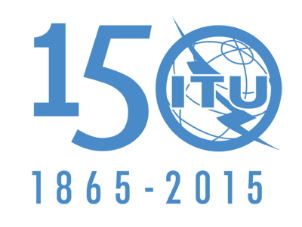 UNIÓN INTERNACIONAL DE TELECOMUNICACIONESOrigen: Documento 5/252Documento 5/1006-SOrigen: Documento 5/25228 de agosto de 2015Origen: Documento 5/252Comisión de Estudio 5 de RadiocomunicacionesPROYECTO DE NUEVA RECOMENDACIÓN UIT-R M.[AMS-CHAR-15GHzCaracterísticas técnicas y criterios de protección de los sistemas del servicio 
móvil aeronáutico en la banda de frecuencias 14,5-15,35 GHzParámetroParámetroUnidadesSistema 1 
AerotransportadoSistema 1
En tierraSistema 2 
AerotransportadoSistema 2 
En tierraTransmisorTransmisorTransmisorTransmisorTransmisorTransmisorTransmisorGama de sintonizaciónGama de sintonizaciónGHz15,15-15,3514,50-14,8314,50-14,8315,15-15,35Potencia de salida 1Potencia de salida 1dBm0 a 3030 a 502030 a 50Anchura de banda3 dBMHz0,354/ 3,5 / 10 / 1200,354 / 3,5 / 10 / 60 / 1200,354 / 3,5 / 10 / 60 / 1200,354 / 3,5 / 10 / 120Anchura de banda20 dBMHz21 / 21,4 / 57,4 / 28521 / 25 / 60 / 190 / 40021 / 25 / 60 / 190 / 40021 / 21,4 / 57,4 / 285Anchura de banda60 dBMHz108 / 181 / 219 / 630100 / 110 / 120 / 240 /480100 / 110 / 120 / 240 /480108 / 181 / 219 / 630Atenuación armónicaAtenuación armónicadB65606065Atenuación de no esencialesAtenuación de no esencialesdB80525280ModulaciónModulaciónOQPSKOQPSKOQPSKOQPSKReceptorReceptorReceptorReceptorReceptorReceptorReceptorGama de sintonizaciónGama de sintonizaciónGHz14,50-14,8315,15-15,3515,15-15,3514,50-14,83Selectividad RF3 dBMHz520440440520Selectividad RF20 dBMHz580587587580Selectividad RF60 dBMHz720700700720Selectividad IF3 dBMHz36 / 14027 / 15027 / 15036 / 140Selectividad IF20 dBMHz67 / 40046 / 21046 / 21067 / 400Selectividad IF60 dBMHz173 / 850113 / 600113 / 600173 / 850NFNFdB4554SensibilidadSensibilidaddBm–75 a -80–105 a –110–105 a –110–75 a –80Rechazo de imagenRechazo de imagendB8010010080Rechazo de frecuencias no esencialesRechazo de frecuencias no esencialesdB60505060ParámetroUnidadesSistema 1 
AerotransportadoSistema 1
En tierraSistema 1
En tierraSistema 2 
AerotransportadoSistema 2 
AerotransportadoSistema 2 
En tierraSistema 2 
En tierraSistema 2 
En tierraAntenaAntenaAntenaAntenaAntenaAntenaAntenaAntenaAntenaAntenaGanancia de la antenadBi244027 27 7,27,24431er lóbulo lateraldBi5,5 @ 21°20 @ 2,5°9,7 @ 12°  9,7 @ 12°  N/A 2N/A 221 @ 2,3°N/A 2PolarizaciónRHCP 3RHCP3 & LHCP 4RHCP3 & LHCP4 RHCP3 & LHCP4 No disponibleNo disponibleRHCP3VerticalDiagrama/tipo de antenaLente RFReflector parabólico Reflector parabólico Reflector parabólico Dipolo bicónicoDipolo bicónicoReflector parabólico DipoloAnchura de banda horizontalGrados121,58 8 3603601,7 360Anchura de banda verticalGrados121,58 8 16161,7 42Modelo de antenaRecomendaciónUIT-R M.18515(Distribución uniforme)RecomendaciónUIT-R M.18515(Distribución en coseno)RecomendaciónUIT-R M.18515(Distribución uniforme) RecomendaciónUIT-R M.18515(Distribución uniforme) OmnidireccionalOmnidireccionalRecomendaciónUIT-R M.18515(Distribución en coseno)OmnidireccionalNotas:(1)	En la banda de frecuencias 14,5-14,8 GHz se aplica el Artículo 21 del RR (§§ 21.2, 21.3 y 21.5).(2)	N/A – No aplicable.(3)	RHCP – Polarización circular dextrógira.(4)	LHCP – Polarización circular levógira.(5)	La Recomendación UIT-R M.1851 contiene varios diagramas basados en la distribución de campo a través de la apertura de la antena. La distribución propuesta para la modelización de las antenas se indica en el texto entre paréntesis basado en indicaciones de la Recomendación UIT-R M.1851.Notas:(1)	En la banda de frecuencias 14,5-14,8 GHz se aplica el Artículo 21 del RR (§§ 21.2, 21.3 y 21.5).(2)	N/A – No aplicable.(3)	RHCP – Polarización circular dextrógira.(4)	LHCP – Polarización circular levógira.(5)	La Recomendación UIT-R M.1851 contiene varios diagramas basados en la distribución de campo a través de la apertura de la antena. La distribución propuesta para la modelización de las antenas se indica en el texto entre paréntesis basado en indicaciones de la Recomendación UIT-R M.1851.Notas:(1)	En la banda de frecuencias 14,5-14,8 GHz se aplica el Artículo 21 del RR (§§ 21.2, 21.3 y 21.5).(2)	N/A – No aplicable.(3)	RHCP – Polarización circular dextrógira.(4)	LHCP – Polarización circular levógira.(5)	La Recomendación UIT-R M.1851 contiene varios diagramas basados en la distribución de campo a través de la apertura de la antena. La distribución propuesta para la modelización de las antenas se indica en el texto entre paréntesis basado en indicaciones de la Recomendación UIT-R M.1851.Notas:(1)	En la banda de frecuencias 14,5-14,8 GHz se aplica el Artículo 21 del RR (§§ 21.2, 21.3 y 21.5).(2)	N/A – No aplicable.(3)	RHCP – Polarización circular dextrógira.(4)	LHCP – Polarización circular levógira.(5)	La Recomendación UIT-R M.1851 contiene varios diagramas basados en la distribución de campo a través de la apertura de la antena. La distribución propuesta para la modelización de las antenas se indica en el texto entre paréntesis basado en indicaciones de la Recomendación UIT-R M.1851.Notas:(1)	En la banda de frecuencias 14,5-14,8 GHz se aplica el Artículo 21 del RR (§§ 21.2, 21.3 y 21.5).(2)	N/A – No aplicable.(3)	RHCP – Polarización circular dextrógira.(4)	LHCP – Polarización circular levógira.(5)	La Recomendación UIT-R M.1851 contiene varios diagramas basados en la distribución de campo a través de la apertura de la antena. La distribución propuesta para la modelización de las antenas se indica en el texto entre paréntesis basado en indicaciones de la Recomendación UIT-R M.1851.Notas:(1)	En la banda de frecuencias 14,5-14,8 GHz se aplica el Artículo 21 del RR (§§ 21.2, 21.3 y 21.5).(2)	N/A – No aplicable.(3)	RHCP – Polarización circular dextrógira.(4)	LHCP – Polarización circular levógira.(5)	La Recomendación UIT-R M.1851 contiene varios diagramas basados en la distribución de campo a través de la apertura de la antena. La distribución propuesta para la modelización de las antenas se indica en el texto entre paréntesis basado en indicaciones de la Recomendación UIT-R M.1851.Notas:(1)	En la banda de frecuencias 14,5-14,8 GHz se aplica el Artículo 21 del RR (§§ 21.2, 21.3 y 21.5).(2)	N/A – No aplicable.(3)	RHCP – Polarización circular dextrógira.(4)	LHCP – Polarización circular levógira.(5)	La Recomendación UIT-R M.1851 contiene varios diagramas basados en la distribución de campo a través de la apertura de la antena. La distribución propuesta para la modelización de las antenas se indica en el texto entre paréntesis basado en indicaciones de la Recomendación UIT-R M.1851.Notas:(1)	En la banda de frecuencias 14,5-14,8 GHz se aplica el Artículo 21 del RR (§§ 21.2, 21.3 y 21.5).(2)	N/A – No aplicable.(3)	RHCP – Polarización circular dextrógira.(4)	LHCP – Polarización circular levógira.(5)	La Recomendación UIT-R M.1851 contiene varios diagramas basados en la distribución de campo a través de la apertura de la antena. La distribución propuesta para la modelización de las antenas se indica en el texto entre paréntesis basado en indicaciones de la Recomendación UIT-R M.1851.Notas:(1)	En la banda de frecuencias 14,5-14,8 GHz se aplica el Artículo 21 del RR (§§ 21.2, 21.3 y 21.5).(2)	N/A – No aplicable.(3)	RHCP – Polarización circular dextrógira.(4)	LHCP – Polarización circular levógira.(5)	La Recomendación UIT-R M.1851 contiene varios diagramas basados en la distribución de campo a través de la apertura de la antena. La distribución propuesta para la modelización de las antenas se indica en el texto entre paréntesis basado en indicaciones de la Recomendación UIT-R M.1851.Notas:(1)	En la banda de frecuencias 14,5-14,8 GHz se aplica el Artículo 21 del RR (§§ 21.2, 21.3 y 21.5).(2)	N/A – No aplicable.(3)	RHCP – Polarización circular dextrógira.(4)	LHCP – Polarización circular levógira.(5)	La Recomendación UIT-R M.1851 contiene varios diagramas basados en la distribución de campo a través de la apertura de la antena. La distribución propuesta para la modelización de las antenas se indica en el texto entre paréntesis basado en indicaciones de la Recomendación UIT-R M.1851.ParámetroParámetroUnidadesSistema 3
AerotransportadoSistema 3
En tierraSistema 4
AerotransportadoSistema 4
En tierraTransmisorTransmisorTransmisorTransmisorTransmisorTransmisorTransmisorGama de sintonizaciónGama de sintonizaciónGHz14,50-15,3514,83-15,3514,50-14,8315,15-15,35Potencia de salida1Potencia de salida1dBm0 a 30404050Anchura de banda3 dBMHz0,354 / 3,5 / 40343,4 / 10,3 / 20,6 / 27,8 / 42,99,15Anchura de banda20 dBMHz21 / 21,4 / 85447 / 18,8 / 37,6 / 78,5 / 11236,6Anchura de banda60 dBMHz108 / 181 / 19045,620 / 67,2 / 134 / 281 / 32076,6Atenuación armónicaAtenuación armónicadB65656565Atenuación de no esencialesAtenuación de no esencialesdB80808080ModulaciónModulaciónOQPSK16 APSKQPSK, OQPSKOQPSKReceptorReceptorReceptorReceptorReceptorReceptorReceptorGama de sintonizaciónGama de sintonizaciónGHz14,83-15,3514,50-15,3515,15-15,3514,50-14,83Selectividad RF3 dBMHz520440307340Selectividad RF20 dBMHz580587325400Selectividad RF40 dBNo disponibleNo disponible399540Selectividad RF60 dBMHz720700No disponibleNo disponibleSelectividad IF3 dBMHz505013036,5Selectividad IF20 dBMHz857040059,1Selectividad IF60 dBMHz1351201 200103,7NFNFdB544,56SensibilidadSensibilidaddBm–99–105 a –110–106–92Rechazo de imagenRechazo de imagen(dB)1001008085Rechazo de frecuencias no esencialesRechazo de frecuencias no esenciales(dB)50506085ParámetroUnidadesSistema 3 
AerotransportadoSistema 3
En tierraSistema 4 
AerotransportadoSistema 4 
AerotransportadoSistema 4 
En tierraSistema 4 
En tierraAntenaAntenaAntenaAntenaAntenaAntenaAntenaAntenaGanancia de la antenadBi24453,719,53401er lóbulo lateraldBi5,5 @ 21°20N/A23,5 @ 20° (Acimut)
4,0 @ 23° (Elevación)N/A122PolarizaciónRHCP 3RHCP3RHCP3RHCP3RHCP3RHCP3Diagrama/tipo de antenaLente RFReflector parabólico Dipolo bicónicoLente RFDipolo bicónicoReflector parabólico Anchura de banda horizontalGrados121,11360123603,8Anchura de banda verticalGrados121,114012423,8Modelo de antenaRecomendaciónUIT-R M.18515(Distribución uniforme)RecomendaciónUIT-R M.18515(Distribución en coseno)OmnidireccionalRecomendaciónUIT-R M.18515(Distribución uniforme)OmnidireccionalRecomendaciónUIT-R M.18515(Distribución uniforme)Notas:(1)	En la banda de frecuencias 14,5-14,8 GHz se aplica el Artículo 21 del RR (§§ 21.2, 21.3 y 21.5)(2)	N/A – No aplicable(3)	RHCP – Polarización circular dextrógira(4)	LHCP – Polarización circular levógira(5)	La Recomendación UIT-R M.1851 contiene varios diagramas basados en la distribución de campo a través de la apertura de la antena. La distribución propuesta para la modelización de las antenas se indica en el texto entre paréntesis basado en indicaciones de la Recomendación UIT-R M.1851Notas:(1)	En la banda de frecuencias 14,5-14,8 GHz se aplica el Artículo 21 del RR (§§ 21.2, 21.3 y 21.5)(2)	N/A – No aplicable(3)	RHCP – Polarización circular dextrógira(4)	LHCP – Polarización circular levógira(5)	La Recomendación UIT-R M.1851 contiene varios diagramas basados en la distribución de campo a través de la apertura de la antena. La distribución propuesta para la modelización de las antenas se indica en el texto entre paréntesis basado en indicaciones de la Recomendación UIT-R M.1851Notas:(1)	En la banda de frecuencias 14,5-14,8 GHz se aplica el Artículo 21 del RR (§§ 21.2, 21.3 y 21.5)(2)	N/A – No aplicable(3)	RHCP – Polarización circular dextrógira(4)	LHCP – Polarización circular levógira(5)	La Recomendación UIT-R M.1851 contiene varios diagramas basados en la distribución de campo a través de la apertura de la antena. La distribución propuesta para la modelización de las antenas se indica en el texto entre paréntesis basado en indicaciones de la Recomendación UIT-R M.1851Notas:(1)	En la banda de frecuencias 14,5-14,8 GHz se aplica el Artículo 21 del RR (§§ 21.2, 21.3 y 21.5)(2)	N/A – No aplicable(3)	RHCP – Polarización circular dextrógira(4)	LHCP – Polarización circular levógira(5)	La Recomendación UIT-R M.1851 contiene varios diagramas basados en la distribución de campo a través de la apertura de la antena. La distribución propuesta para la modelización de las antenas se indica en el texto entre paréntesis basado en indicaciones de la Recomendación UIT-R M.1851Notas:(1)	En la banda de frecuencias 14,5-14,8 GHz se aplica el Artículo 21 del RR (§§ 21.2, 21.3 y 21.5)(2)	N/A – No aplicable(3)	RHCP – Polarización circular dextrógira(4)	LHCP – Polarización circular levógira(5)	La Recomendación UIT-R M.1851 contiene varios diagramas basados en la distribución de campo a través de la apertura de la antena. La distribución propuesta para la modelización de las antenas se indica en el texto entre paréntesis basado en indicaciones de la Recomendación UIT-R M.1851Notas:(1)	En la banda de frecuencias 14,5-14,8 GHz se aplica el Artículo 21 del RR (§§ 21.2, 21.3 y 21.5)(2)	N/A – No aplicable(3)	RHCP – Polarización circular dextrógira(4)	LHCP – Polarización circular levógira(5)	La Recomendación UIT-R M.1851 contiene varios diagramas basados en la distribución de campo a través de la apertura de la antena. La distribución propuesta para la modelización de las antenas se indica en el texto entre paréntesis basado en indicaciones de la Recomendación UIT-R M.1851Notas:(1)	En la banda de frecuencias 14,5-14,8 GHz se aplica el Artículo 21 del RR (§§ 21.2, 21.3 y 21.5)(2)	N/A – No aplicable(3)	RHCP – Polarización circular dextrógira(4)	LHCP – Polarización circular levógira(5)	La Recomendación UIT-R M.1851 contiene varios diagramas basados en la distribución de campo a través de la apertura de la antena. La distribución propuesta para la modelización de las antenas se indica en el texto entre paréntesis basado en indicaciones de la Recomendación UIT-R M.1851Notas:(1)	En la banda de frecuencias 14,5-14,8 GHz se aplica el Artículo 21 del RR (§§ 21.2, 21.3 y 21.5)(2)	N/A – No aplicable(3)	RHCP – Polarización circular dextrógira(4)	LHCP – Polarización circular levógira(5)	La Recomendación UIT-R M.1851 contiene varios diagramas basados en la distribución de campo a través de la apertura de la antena. La distribución propuesta para la modelización de las antenas se indica en el texto entre paréntesis basado en indicaciones de la Recomendación UIT-R M.1851ParámetroParámetroUnidadesSistema 5
AerotransportadoSistema 5
En tierraSistema 6
Terminal aerotransportado / en tierra / a bordo de un barcoTransmisorTransmisorTransmisorTransmisorTransmisorTransmisorGama de sintonizaciónGama de sintonizaciónGHz14,5-15,35  N/A214,5-15,35Potencia de salidaPotencia de salidadBm10 a 50 N/A220 a 43Anchura de banda3 dBMHz0,8 / 8,6 / 11,6 / 40,6 / 43,6N/A20,8 a 100Anchura de banda20 dBMHz1,2 / 12,1 / 16,1 / 57 / 61,2 N/A21,2 a 120Anchura de banda60 dBMHz9,8 / 24,4 / 32,6 / 114 / 122 N/A29,8 a 160Atenuación armónicaAtenuación armónicadB65 N/A260Atenuación de no esencialesAtenuación de no esencialesdB70 N/A260ModulaciónModulaciónQPSK/8PSKN/A2 PSK/QPSK/8PSKReceptorReceptorReceptorReceptorReceptorReceptorGama de sintonizaciónGama de sintonizaciónGHzN/A2 14,5-15,3514,5-15,35Selectividad RF3 dBMHzN/A2800100Selectividad RF20 dBMHz N/A2830120Selectividad RF60 dBMHz N/A2990160Selectividad IF3 dBMHzN/A20,85 / 8,8 / 11,7 / 40,7 / 43,70,85 a 120Selectividad IF20 dBMHz N/A21,3 / 18 / 23 / 90 / 901,3 a 120Selectividad IF60 dBMHz N/A23;2 / 61; 81; 320 / 3203,2 a 160NFNFdBN/A23,53,5SensibilidadSensibilidaddBm N/A 2Hasta –111Hasta –108Rechazo de imagenRechazo de imagen(dB)N/A28065Rechazo de frecuencias no esencialesRechazo de frecuencias no esenciales(dB) N/A26060AntenaAntenaAntenaAntenaAntenaGanancia de la antenadBi-3 a 27,542,50 a 121er lóbulo lateraldBiN/A222,5N/A2PolarizaciónRHCP3RHCP3Vertical / RHCP3Diagrama/tipo de antenaDipolo / Reflector parabólico  Reflector parabólico Dipolo / Sistema de antenas controlado por faseAnchura de banda horizontalGrados360 a 71360 a 45Anchura de banda verticalGrados90 a 7190 a 45Modelo de antenaOmnidireccional o RecomendaciónUIT-R M.18515(Distribución uniforme)RecomendaciónUIT-R M.18515(Distribución en coseno)No disponibleNotas:(1)	En la banda de frecuencias 14,5-14,8 GHz se aplica el Artículo 21 del RR (§§ 21.2, 21.3 y 21.5)(2)	N/A – No aplicable(3)	RHCP – Polarización circular dextrógira(4)	LHCP – Polarización circular levógira(5)	La Recomendación UIT-R M.1851 contiene varios diagramas basados en la distribución de campo a través de la apertura de la antena. La distribución propuesta para la modelización de las antenas se indica en el texto entre paréntesis basado en indicaciones de la Recomendación UIT-R M.1851Notas:(1)	En la banda de frecuencias 14,5-14,8 GHz se aplica el Artículo 21 del RR (§§ 21.2, 21.3 y 21.5)(2)	N/A – No aplicable(3)	RHCP – Polarización circular dextrógira(4)	LHCP – Polarización circular levógira(5)	La Recomendación UIT-R M.1851 contiene varios diagramas basados en la distribución de campo a través de la apertura de la antena. La distribución propuesta para la modelización de las antenas se indica en el texto entre paréntesis basado en indicaciones de la Recomendación UIT-R M.1851Notas:(1)	En la banda de frecuencias 14,5-14,8 GHz se aplica el Artículo 21 del RR (§§ 21.2, 21.3 y 21.5)(2)	N/A – No aplicable(3)	RHCP – Polarización circular dextrógira(4)	LHCP – Polarización circular levógira(5)	La Recomendación UIT-R M.1851 contiene varios diagramas basados en la distribución de campo a través de la apertura de la antena. La distribución propuesta para la modelización de las antenas se indica en el texto entre paréntesis basado en indicaciones de la Recomendación UIT-R M.1851Notas:(1)	En la banda de frecuencias 14,5-14,8 GHz se aplica el Artículo 21 del RR (§§ 21.2, 21.3 y 21.5)(2)	N/A – No aplicable(3)	RHCP – Polarización circular dextrógira(4)	LHCP – Polarización circular levógira(5)	La Recomendación UIT-R M.1851 contiene varios diagramas basados en la distribución de campo a través de la apertura de la antena. La distribución propuesta para la modelización de las antenas se indica en el texto entre paréntesis basado en indicaciones de la Recomendación UIT-R M.1851Notas:(1)	En la banda de frecuencias 14,5-14,8 GHz se aplica el Artículo 21 del RR (§§ 21.2, 21.3 y 21.5)(2)	N/A – No aplicable(3)	RHCP – Polarización circular dextrógira(4)	LHCP – Polarización circular levógira(5)	La Recomendación UIT-R M.1851 contiene varios diagramas basados en la distribución de campo a través de la apertura de la antena. La distribución propuesta para la modelización de las antenas se indica en el texto entre paréntesis basado en indicaciones de la Recomendación UIT-R M.1851